Publicado en Madrid el 23/09/2021 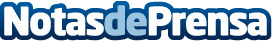 Cómo comprar joyas de calidad según CUE JoyerosFabricar joyas es una disciplina en la que la tradición y la experiencia son claves. Es un oficio que para hacerlo debe ser realizado por maestros en el áreaDatos de contacto:Alvaro Lopez629456410Nota de prensa publicada en: https://www.notasdeprensa.es/como-comprar-joyas-de-calidad-segun-cue-joyeros_1 Categorias: Moda Sociedad Madrid Consumo http://www.notasdeprensa.es